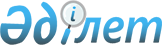 Жақсы аудандық мәслихатының 2020 жылғы 24 желтоқсандағы № 6С-66-1 "2021-2023 жылдарға арналған аудандық бюджет туралы" шешіміне өзгерістер енгізу туралыАқмола облысы Жақсы аудандық мәслихатының 2021 жылғы 20 тамыздағы № 7С-9-3 шешімі. Қазақстан Республикасының Әділет министрлігінде 2021 жылғы 31 тамызда № 24159 болып тіркелді
      Жақсы аудандық мәслихаты ШЕШТІ:
      1. Жақсы аудандық мәслихатының "2021-2023 жылдарға арналған аудандық бюджет туралы" 2020 жылғы 24 желтоқсандағы болып № 6С-66-1 (Нормативтік құқықтық актілерді мемлекеттік тіркеу тізілімінде № 8319 болып тіркелген) шешіміне келесі өзгерістер енгізілсін:
      1 тармақ жаңа редакцияда жазылсын:
      "1. 2021-2023 жылдарға арналған аудандық бюджет тиісінше 1, 2 және 3 қосымшаларға сәйкес, оның ішінде 2021 жылға келесі көлемдерде бекітілсін:
      1) кірістер – 5884439,3 мың теңге, оның ішінде:
      салықтық түсімдер – 668845 мың теңге;
      салықтық емес түсімдер –103082 мың теңге;
      негізгі капиталды сатудан түсетін түсімдер – 19230 мың теңге;
      трансферттер түсімі – 5093282,3 мың теңге;
      2) шығындар – 5126183,8 мың теңге;
      3) таза бюджеттік кредиттеу – 12923 мың теңге, оның ішінде:
      бюджеттік кредиттер – 26253 мың теңге;
      бюджеттік кредиттерді өтеу – 13330 мың теңге;
      4) қаржы активтерімен операциялар бойынша сальдо – 40262 мың теңге, оның ішінде:
      қаржы активтерін сатып алу – 40262 мың теңге;
      5) бюджет тапшылығы (профициті) – (-294929,5) мың теңге;
      6) бюджет тапшылығын қаржыландыру (профицитін пайдалану) – 294929,5мың теңге.";
      көрсетілген шешімнің 1, 4, 5 қосымшалары осы шешімнің 1, 2, 3 қосымшаларына сәйкес жаңа редакцияда жазылсын.
      2. Осы шешім 2021 жылдың 1 қаңтарынан бастап қолданысқа енгізіледі. 2021 жылға арналған аудандық бюджет 2021 жылға арналған республикалық бюджеттен нысаналы трансферттер мен бюджеттік кредиттер 2021 жылға арналған облыстық бюджеттен нысаналы трансферттер
					© 2012. Қазақстан Республикасы Әділет министрлігінің «Қазақстан Республикасының Заңнама және құқықтық ақпарат институты» ШЖҚ РМК
				
      Жақсы аудандық мәслихатының хатшысы

Д.Пшембаева
Жақсы аудандық мәслихатының
2021 жылғы 20 тамыздағы
№ 7C-9-3 шешіміне
1 қосымшаЖақсы аудандық мәслихатының
2020 жылғы 24 желтоқсандағы
№ 6С-66-1 шешіміне
1 қосымша
Санаты
Санаты
Санаты
Санаты
Сома

мың теңге
Сыныбы
Сыныбы
Сыныбы
Сома

мың теңге
Кіші сыныбы
Кіші сыныбы
Сома

мың теңге
АТАУЫ
Сома

мың теңге
1
2
3
4
5
1. КІРІСТЕР
5884439,3
1
Салықтық түсімдер
668845
01
Табыс салығы
8112
2
Жеке табыс салығы
8112
03
Әлеуметтік салық
356967
1
Әлеуметтік салық
356967
04
Меншікке салынатын салықтар
219806
1
Мүлікке салынатын салықтар
217361
3
Жер салығы
2445
05
Тауарларға, жұмыстарға және қызметтерге салынатын iшкi салықтар
80233
2
Акциздер
2766
3
Табиғи және басқа да ресурстарды пайдаланғаны үшін түсетін түсімдер
73267
4
Кәсіпкерлік және кәсіби қызметті жүргізгені үшін алынатын алымдар
4200
08
Заңдық маңызы бар әрекеттерді жасағаны және (немесе) оған уәкілеттігі бар мемлекеттік органдар немесе лауазымды адамдар құжаттар бергені үшін алынатын міндетті төлемдер
3727
1
Мемлекеттік баж
327
2
Салықтық емес түсімдер
103082
01
Мемлекеттік меншіктен түсетін кірістер 
4221
5
Мемлекет меншігіндегі мүлікті жалға беруден түсетін кірістер
4208
7
Мемлекеттік бюджеттен берілген кредиттер бойынша сыйақылар
13
06
Басқа да салықтық емес түсімдер 
98861
1
Басқа да салықтық емес түсімдер
98861
3
Негізгі капиталды сатудан түсетін түсімдер
19230
01
Мемлекеттік мекемелерге бекітілген мемлекеттік мүлікті сату
6750
1
Мемлекеттік мекемелерге бекітілген мемлекеттік мүлікті сату
6750
03
Жерді және материалдық емес активтерді сату
12480
1
Жерді сату
12480
4
Трансферттер түсімі
5093282,3
02
Мемлекеттiк басқарудың жоғары тұрған органдарынан түсетiн трансферттер
5093282,3
2
Облыстық бюджеттен түсетін трансферттер
5093282,3
Функционалдық топ
Функционалдық топ
Функционалдық топ
Функционалдық топ
Сома

мың теңге
Бюджеттік бағдарламалардың әкімшісі
Бюджеттік бағдарламалардың әкімшісі
Бюджеттік бағдарламалардың әкімшісі
Сома

мың теңге
Бағдарлама
Бағдарлама
Сома

мың теңге
АТАУЫ
Сома

мың теңге
1
2
3
4
5
II. ШЫҒЫНДАР
5126183,8
01
Жалпы сипаттағы мемлекеттік қызметтер 
1214722,5
112
Аудан (облыстық маңызы бар қала) мәслихатының аппараты
22482
001
Аудан (облыстық маңызы бар қала) мәслихатының қызметін қамтамасыз ету жөніндегі қызметтер
22482
122
Аудан (облыстық маңызы бар қала) әкімінің аппараты
160408,7
001
Аудан (облыстық маңызы бар қала) әкімінің қызметін қамтамасыз ету жөніндегі қызметтер
156640,7
003
Мемлекеттік органның күрделі шығыстары
3768
458
Ауданның (облыстық маңызы бар қаланың) тұрғын үй-коммуналдық шаруашылығы, жолаушылар көлігі және автомобиль жолдары бөлімі
993726,4
001
Жергілікті деңгейде тұрғын үй-коммуналдық шаруашылығы, жолаушылар көлігі және автомобиль жолдары саласындағы мемлекеттік саясатты іске асыру жөніндегі қызметтер
31773,2
013
Мемлекеттік органның күрделі шығыстары
2961
113
Төменгі тұрған бюджеттерге берілетін нысаналы ағымдағы трансферттер
958992,2
459
Ауданның (облыстық маңызы бар қаланың) экономика және қаржы бөлімі
38105,4
001
Ауданның (облыстық маңызы бар қаланың) экономикалық саясаттын қалыптастыру мен дамыту, мемлекеттік жоспарлау, бюджеттік атқару және коммуналдық меншігін басқару саласындағы мемлекеттік саясатты іске асыру жөніндегі қызметтер
37453,4
003
Салық салу мақсатында мүлікті бағалауды жүргізу
652
02
Қорғаныс
6926
122
Аудан (облыстық маңызы бар қала) әкімінің аппараты
6926
005
Жалпыға бірдей әскери міндетті атқару шеңберіндегі іс-шаралар
3688
006
Аудан (облыстық маңызы бар қала) ауқымындағы төтенше жағдайлардың алдын алу және оларды жою
3000
007
Аудандық (қалалық) ауқымдағы дала өрттерінің, сондай-ақ мемлекеттік өртке қарсы қызмет органдары құрылмаған елді мекендерде өрттердің алдын алу және оларды сөндіру жөніндегі іс-шаралар
238
03
Қоғамдық тәртіп, қауіпсіздік, құқықтық, сот, қылмыстық-атқару қызметі
2401
458
Ауданның (облыстық маңызы бар қаланың) тұрғын үй-коммуналдық шаруашылығы, жолаушылар көлігі және автомобиль жолдары бөлімі
2401
021
Елді мекендерде жол қозғалысы қауіпсіздігін қамтамасыз ету
2401
06
Әлеуметтік көмек және әлеуметтік қамсыздандыру
326996,4
451
Ауданның (облыстық маңызы бар қаланың) жұмыспен қамту және әлеуметтік бағдарламалар бөлімі
326996,4
001
Жергілікті деңгейде халық үшін әлеуметтік бағдарламаларды жұмыспен қамтуды қамтамасыз етуді іске асыру саласындағы мемлекеттік саясатты іске асыру жөніндегі қызметтер
22072
002
Жұмыспен қамту бағдарламасы
59295,2
004
Ауылдық жерлерде тұратын денсаулық сақтау, білім беру, әлеуметтік қамтамасыз ету, мәдениет, спорт және ветеринар мамандарына отын сатып алуға Қазақстан Республикасының заңнамасына сәйкес әлеуметтік көмек көрсету
28616
005
Мемлекеттік атаулы әлеуметтік көмек
55397
006
Тұрғын үйге көмек көрсету
8969
007
Жергілікті өкілетті органдардың шешімі бойынша мұқтаж азаматтардың жекелеген топтарына әлеуметтік көмек
31153,9
010
Үйден тәрбиеленіп оқытылатын мүгедек балаларды материалдық қамтамасыз ету
772
011
Жәрдемақыларды және басқа да әлеуметтік төлемдерді есептеу, төлеу мен жеткізу бойынша қызметтерге ақы төлеу
757
014
Мұқтаж азаматтарға үйде әлеуметтiк көмек көрсету
46164
017
Оңалтудың жеке бағдарламасына сәйкес мұқтаж мүгедектерді міндетті гигиеналық құралдармен қамтамасыз ету, қозғалуға қиындығы бар бірінші топтағы мүгедектерге жеке көмекшінің және есту бойынша мүгедектерге қолмен көрсететін тіл маманының қызметтерін ұсыну
17559,7
023
Жұмыспен қамту орталықтарының қызметін қамтамасыз ету
46796
050
Қазақстан Республикасында мүгедектердің құқықтарын қамтамасыз етуге және өмір сүру сапасын жақсарту
5196,6
054
Үкіметтік емес ұйымдарда мемлекеттік әлеуметтік тапсырысты орналастыру
4248
07
Тұрғын үй – коммуналдық шаруашылық
868217,6
472
Ауданның (облыстық маңызы бар қаланың) құрылыс, сәулет және қала құрылысы бөлімі
597942,5
003
Коммуналдық тұрғын үй қорының тұрғын үйін жобалау және (немесе) салу, реконструкциялау
294660,5
004
Инженерлік-коммуникациялық инфрақұрылымды жобалау, дамыту және (немесе) жайластыру
45010
007
Қаланы және елді мекендерді абаттандыруды дамыту
0
058
Ауылдық елді мекендердегі сумен жабдықтау және су бұру жүйелерін дамыту
258272
458
Ауданның (облыстық маңызы бар қаланың) тұрғын үй-коммуналдық шаруашылығы, жолаушылар көлігі және автомобиль жолдары бөлімі
270275,1
003
Коммуналдық тұрғын үй қорының тұрғын үйін жобалау және (немесе) салу, реконструкциялау
2082,3
012
Сумен жабдықтау және су бұру жүйесінің жұмыс істеуі
219714,9
016
Елді мекендердің санитариясын қамтамасыз ету
11534
018
Елді мекендерді абаттандыру және көгалдандыру
8557
026
Ауданның (облыстық маңызы бар қаланың) коммуналдық меншігіндегі жылу жүйелерін қолдануды ұйымдастыру
27930,9
028
Коммуналдық шаруашылығын дамыту
456
08
Мәдениет, спорт, туризм және ақпараттық кеңістік
266250
455
Ауданның (облыстық маңызы бар қаланың) мәдениет және тілдерді дамыту бөлімі
201111
001
Жергілікті деңгейде тілдерді және мәдениетті дамыту саласындағы мемлекеттік саясатты іске асыру жөніндегі қызметтер
9095
003
Мәдени – демалыс жұмысын қолдау
96318,2
006
Аудандық (қалалық) кітапханалардың жұмыс істеуі
54717
007
Мемлекеттік тілді және Қазақстан халқының басқа да тілдерін дамыту
8652,8
032
Ведомстволық бағыныстағы мемлекеттік мекемелер мен ұйымдардың күрделі шығыстары
32328
456
Ауданның (облыстық маңызы бар қаланың) ішкі саясат бөлімі
39810,8
001
Жергілікті деңгейде ақпарат, мемлекеттілікті нығайту және азаматтардың әлеуметтік сенімділігін қалыптастыру саласында мемлекеттік саясатты іске асыру жөніндегі қызметтер
21190,8
002
Мемлекеттік ақпараттық саясат жүргізу жөніндегі қызметтер
6387
003
Жастар саясаты саласында іс-шараларды іске асыру
11233
465
Ауданның (облыстық маңызы бар қаланың) дене шынықтыру және спорт бөлімі
25323,2
001
Жергілікті деңгейде дене шынықтыру және спорт саласындағы мемлекеттік саясатты іске асыру жөніндегі қызметтер
17000,2
006
Аудандық (облыстық маңызы бар қалалық) деңгейде спорттық жарыстар өткізу 
3069
007
Әртүрлі спорт түрлері бойынша аудан (облыстық маңызы бар қала) құрама командаларының мүшелерін дайындау және олардың облыстық спорт жарыстарына қатысуы
5254
472
Ауданның (облыстық маңызы бар қаланың) құрылыс, сәулет және қала құрылысы бөлімі
5
008
Cпорт объектілерін дамыту
5
09
Отын-энергетика кешенi және жер қойнауын пайдалану
26166
458
Ауданның (облыстық маңызы бар қаланың) тұрғын үй-коммуналдық шаруашылығы, жолаушылар көлігі және автомобиль жолдары бөлімі
26166
019
Жылу-энергетикалық жүйені дамыту
26166
10
Ауыл, су, орман, балық шаруашылығы, ерекше қорғалатын табиғи аумақтар, қоршаған ортаны және жануарлар дүниесін қорғау, жер қатынастары
44577,3
462
Ауданның (облыстық маңызы бар қаланың) ауыл шаруашылығы бөлімі
17110
001
Жергілікті деңгейде ауыл шаруашылығы саласындағы мемлекеттік саясатты іске асыру жөніндегі қызметтер
17110
459
Ауданның (облыстық маңызы бар қаланың) экономика және қаржы бөлімі
9843,3
099
Мамандарға әлеуметтік қолдау көрсету жөніндегі шараларды іске асыру
9843,3
463
Ауданның (облыстық маңызы бар қаланың) жер қатынастары бөлімі
17624
001
Аудан (облыстық маңызы бар қала) аумағында жер қатынастарын реттеу саласындағы мемлекеттік саясатты іске асыру жөніндегі қызметтер
11124
004
Жерді аймақтарға бөлу жөніндегі жұмыстарды ұйымдастыру
6500
11
Өнеркәсіп, сәулет, қала құрылысы және құрылыс қызметі
18639,8
472
Ауданның (облыстық маңызы бар қаланың) құрылыс, сәулет және қала құрылысы бөлімі
18639,8
001
Жергілікті деңгейде құрылыс, сәулет және қала құрылысы саласындағы мемлекеттік саясатты іске асыру жөніндегі қызметтер 
17189,8
013
Аудан аумағында қала құрылысын дамытудың кешенді схемаларын, аудандық (облыстық) маңызы бар қалалардың, кенттердің және өзге де ауылдық елді мекендердің бас жоспарларын әзірлеу
1450
12
Көлік және коммуникация
136169
458
Ауданның (облыстық маңызы бар қаланың) тұрғын үй-коммуналдық шаруашылығы, жолаушылар көлігі және автомобиль жолдары бөлімі
136169
023
Автомобиль жолдарының жұмыс істеуін қамтамасыз ету
136169
13
Басқалар
805070
455
Ауданның (облыстық маңызы бар қаланың) мәдениет және тілдерді дамыту бөлімі
213911
052
"Ауыл-Ел бесігі" жобасы шеңберінде ауылдық елді мекендердегі әлеуметтік және инженерлік инфрақұрылым бойынша іс-шараларды іске асыру
213911
459
Ауданның (облыстық маңызы бар қаланың) экономика және қаржы бөлімі
10898
012
Ауданның (облыстық маңызы бар қаланың) жергілікті атқарушы органының резерві
10898
469
Ауданның (облыстық маңызы бар қаланың) кәсіпкерлік бөлімі
9946
001
Жергілікті деңгейде кәсіпкерлікті дамыту саласындағы мемлекеттік саясатты іске асыру жөніндегі қызметтер
9831
003
Кәсіпкерлік қызметті қолдау 
115
472
Ауданның (облыстық маңызы бар қаланың) құрылыс, сәулет және қала құрылысы бөлімі
570315
079
"Ауыл-Ел бесігі" жобасы шеңберінде ауылдық елді мекендердегі әлеуметтік және инженерлік инфрақұрылымдарды дамыту
570315
14
Борышқа қызмет көрсету
11943
459
Ауданның (облыстық маңызы бар қаланың) экономика және қаржы бөлімі
11943
021
Жергілікті атқарушы органдардың облыстық бюджеттен қарыздар бойынша сыйақылар мен өзге де төлемдерді төлеу бойынша борышына қызмет қөрсету
11943
15
Трансферттер
2398105,2
459
Ауданның (облыстық маңызы бар қаланың) экономика және қаржы бөлімі
2398105,2
006
Пайдаланылмаған (толық пайдаланылмаған) нысаналы трансферттерді қайтару
7,2
024
Заңнаманы өзгертуге байланысты жоғары тұрған бюджеттің шығындарын өтеуге төменгі тұрған бюджеттен ағымдағы нысаналы трансферттер
2215637
038
Субвенциялар
182461
III. ТАЗА БЮДЖЕТТІК КРЕДИТТЕУ
12923
Бюджеттік кредиттер
26253
10
Ауыл, су, орман, балық шаруашылығы, ерекше қорғалатын табиғи аумақтар, қоршаған ортаны және жануарлар дүниесін қорғау, жер қатынастары
26253
459
Ауданның (облыстық маңызы бар қаланың) экономика және қаржы бөлімі
26253
018
Мамандарды әлеуметтік қолдау шараларын іске асыру үшін бюджеттік кредиттер
26253
5
Бюджеттік кредиттерді өтеу
13330
01
Бюджеттік кредиттерді өтеу
13330
1
Мемлекеттік бюджеттен берілген бюджеттік кредиттерді өтеу
13330
ІV. ҚАРЖЫ АКТИВТЕРІМЕН ОПЕРАЦИЯЛАР БОЙЫНША САЛЬДО
40262
Қаржы активтерін сатып алу
40262
13
Басқалар
40262
458
Ауданның (облыстық маңызы бар қаланың) тұрғын үй-коммуналдық шаруашылығы, жолаушылар көлігі және автомобиль жолдары бөлімі
40262
065
Заңды тұлғалардың жарғылық капиталын қалыптастыру немесе ұлғайту
40262
V. БЮДЖЕТ ТАПШЫЛЫҒЫ (ПРОФИЦИТІ)
-294929,5
VI. БЮДЖЕТ ТАПШЫЛЫҒЫН ҚАРЖЫЛАНДЫРУ (ПРОФИЦИТІН ПАЙДАЛАНУ)
294929,5Жақсы аудандық мәслихатының
2021 жылғы 20 тамыздағы
№ 7С-9-3 шешіміне
2 қосымшаЖақсы аудандық мәслихатының
2020 жылғы 24 желтоқсандағы
№ № 6С-66-1 шешіміне
4 қосымша
АТАУЫ
Сома

мың теңге
1
2
Барлығы
1824082,7
Ағымдағы нысаналы трансферттер
969247,7
оның iшiнде:
Ауданның жұмыспен қамту және әлеуметтік бағдарламалар бөлімі
125906,7
Жалақыны ішінара субсидиялауға және жастар практикасына 
8470
Жаңа бизнес-идеяларды жүзеге асыруға арналған мемлекеттік гранттар ұсынуға, оның ішінде NEET санатындағы жастар, аз қамтылған көпбалалы отбасылардың мүшелері, аз қамтылған еңбекке қабілетті мүгедектер
8751
Қоғамдық жұмыстарға
21600
Мүгедектерді міндетті гигиеналық құралдармен қамтамасыз ету нормаларын ұлғайтуға
3763
Мемлекеттік атаулы әлеуметтік көмекті төлеуге
35000
Балаларға кепілдендірілген әлеуметтік пакетке
12700
Үкіметтік емес ұйымдарда мемлекеттік әлеуметтік тапсырысты орналастыруға
3200
Техникалық көмекші (компенсаторлық) құралдар тізбесін кеңейтуге
817
Мемлекеттік халықты әлеуметтік қорғау ұйымдарында арнаулы әлеуметтік қызмет көрсететін жұмыскерлердің жалақысына қосымша ақылар белгілеуге
29070
Мүгедектерді протездік-ортопедиялық, сурдотехникалық және тифлотехникалық құралдармен, арнаулы жүріп-тұру құралдарымен қамтамасыз етуге, сондай-ақ мүгедекті оңалтудың жеке бағдарламасына сәйкес санаторий-курорттық емдеу қызметтерін ұсынуға
2527,7
Ауданның мәдениет және тілдерді дамыту бөлімі
212551
Мәдениет ұйымдары мен мұрағат мекемелеріндегі ерекше еңбек жағдайлары үшін мемлекеттік мәдениет ұйымдары мен мұрағат мекемелерінің басқарушы және негізгі персоналына лауазымдық айлықақысына қосымша ақылар белгілеуге
20031
Жақсы ауданының Мәдениет үйін күрделі жөндеу
192520
Ауданның тұрғын үй-коммуналдық шаруашылығы, жолаушылар көлігі және автомобиль жолдары бөлімі
630790
Жақсы ауданы Жақсы ауылының Абай көшесі - ішкі кентішілік жолдарын орташа жөндеу
73441
Жақсы ауданы Жақсы ауылының Тәуелсіздік көшесі - ішкі кентішілік жолдарын орташа жөндеу
27537
Жақсы ауданы Жақсы ауылының Гагарин көшесі - ішкі кентішілік жолдарын орташа жөндеу
30180
Жақсы ауданы Жақсы ауылының Кенжеш Түктібаев көшесі - ішкі кентішілік жолдарын орташа жөндеу
25238
Жақсы ауданы Жақсы ауылындағы Степная-1 көшесіндегі кентішілік жолды орташа жөндеу
8020
Жақсы ауданы Жақсы ауылындағы Степная-2 көшесіндегі кентішілік жолды орташа жөндеу
7030
Жақсы ауданы Жақсы ауылының Абай және Транспортная көшелері арасындағы тұйық көшесі кентішілік жолдарын орташа жөндеу
1681
Жақсы ауданы Жақсы ауылының Сейітжан Жақыпов көшесіндегі кентішілік жолдарын орташа жөндеу
5140
Жақсы ауданы Запорожье ауылдық округінің Запорожье ауылының Целинная көшесіндегі жолды орташа жөндеу
13391
Жақсы ауданы Запорожье ауылдық округінің Запорожье ауылының Космонавтов көшесіндегі жолды орташа жөндеу
17217
Жақсы ауданы Запорожье ауылдық округінің Лозовое ауылының Аркаринская көшесіндегі жолды орташа жөндеу
32781
Жақсы ауданы Запорожье ауылдық округінің Лозовое ауылының Школьная көшесіндегі жолды орташа жөндеу
31415
Жақсы ауданының Жақсы ауылының Советская көшесі - кентішілік жолдарын орташа жөндеу
13865
Жақсы ауданы Жақсы ауылының шағын ауданының ішкі кенттік жолын орташа жөндеу 
28878
Жақсы ауданы Жақсы ауылының Мереке көшесі – кентішілік жолдарын орташа жөндеу
13309
Жақсы ауданының Запорожье ауылдық округінің Запорожье ауылының Ивановтар көшесіндегі жолды орташа жөндеу
81900
Жақсы ауданының Запорожье ауылдық округінің Запорожье ауылының Ленин көшесіндегі жолды орташа жөндеу
64800
Жақсы ауданының Запорожье ауылдық округінің Лозовое ауылының Тәуелсіздік көшесіндегі жолды орташа жөндеу
31500
Жақсы ауданы Белағаш ауылының Комсомольская көшесіндегі асфальт жабындысы бар кентішілік жолдарды орташа жөндеу
4094
Жақсы ауданы Белағаш ауылының Московская көшесіндегі асфальт жабындысы бар кентішілік жолдарды орташа жөндеу
11124
Жақсы ауданының Белағаш ауылына кіру бойынша асфальт жабыны бар кентішілік жолдарды орташа жөндеу
17799
Жақсы ауданы Белағаш ауылының Береке көшесіндегі асфальт жабындысы бар кентішілік жолдарды орташа жөндеу
11160
Жақсы ауданы Белағаш ауылының Гагарин көшесіндегі асфальт жабындысы бар кентішілік жолдарды орташа жөндеу
11124
Жақсы ауданының Қима ауылындағы Ғалия Аманбекова көшесіндегі асфальт жабындысы бар кентішілік жолдарды орташа жөндеу
22500
Жақсы ауданының Қима ауылының Энергетиктер және Водстрой көшелері бойынша асфальт жабындысы бар кентішілік жолдарды орташа жөндеу
9630
Жақсы ауданының Қима ауылындағы Ленин көшесіндегі асфальт жабындысы бар кентішілік жолдарды орташа жөндеу
10666
Жақсы ауданының Қима ауылындағы Строительная көшесіндегі асфальт жабындысы бар кентішілік жолдарды орташа жөндеу
16914
Жақсы ауданының Қима ауылындағы Студенческая көшесіндегі асфальт жабындысы бар кентішілік жолдарды орташа жөндеу
8456
Дамытуға арналған нысаналы трансферттер
828582
оның iшiнде:
Ауданның құрылыс, сәулет және қала құрылысы бөлімі
828582
"Ауыл-Ел бесігі" жобасы шеңберінде ауылдық елді мекендерде әлеуметтік және инженерлік инфрақұрылымды дамытуға
570315
Тұрғын үй-коммуналдық дамытудың 2020-2025 жылдарға арналған "Нұрлы жер" мемлекеттік бағдарламасы шеңберінде сумен жабдықтау және су бұру жүйесін дамытуға
258267
Бюджеттік кредиттер
26253
оның ішінде:
Ауданның экономика және қаржы бөлімі
26253
Мамандарды әлеуметтік қолдау шараларын іске асыру үшін жергілікті атқарушы органдарға берілетін бюджеттік кредиттер
26253Жақсы аудандық мәслихатының
2021 жылғы 20 тамыздағы
№ 7С-9-3 шешіміне
3 қосымшаЖақсы аудандық мәслихатының
2020 жылғы 24 желтоқсандағы
№ № 6С-66-1 шешіміне
5 қосымша
АТАУЫ
Сома

мың теңге
1
2
Барлығы
711657,6
Ағымдағы нысаналы трансферттер
461930,4
оның iшiнде:
Ауданның жұмыспен қамту және әлеуметтік бағдарламалар бөлімі
55233,1
Қысқа мерзімдік кәсіби оқытуды іске асыруға
3455
Халықты жұмыспен қамту орталықтарында әлеуметтік жұмыс жөніндегі консультанттар мен ассистенттерді еңгізуге
13258
Ауылдық жерлерде тұратын педагогтер үшін отын сатып алуға және коммуналдық қызметтерді төлеуге
28616
Мүгедектерді протездік-ортопедиялық, сурдотехникалық және тифлотехникалық құралдармен, арнаулы жүріп-тұру құралдарымен қамтамасыз етуге, сондай-ақ мүгедекті оңалтудың жеке бағдарламасына сәйкес санаторий-курорттық емдеу қызметтерін ұсынуға
8204
Ұлы Отан соғысындағы Жеңіс күніне біржолғы материалдық көмек төлеуге
1000
Нәтижелі жұмыспен қамтуды және жаппай кәсіпкерлікті дамытудың 2017-2021 жылдарға арналған "Еңбек" мемлекеттік бағдарламасы шеңберінде "Бірінші жұмыс орны" іс-шарасына
700,1
Мәдениет және тілдерді дамыту бөлімі
21391
Жақсы ауданының Мәдениет үйін күрделі жөндеу
21391
Ауданның тұрғын үй-коммуналдық шаруашылығы, жолаушылар көлігі және автомобиль жолдары бөлімі
384343,3
Жақсы ауданы Жақсы ауылының Абай көшесі - ішкі кентішілік жолдарын орташа жөндеу
8160
Жақсы ауданы Жақсы ауылының Тәуелсіздік көшесі - ішкі кентішілік жолдарын орташа жөндеу
3060
Жақсы ауданы Жақсы ауылының Гагарин көшесі - ішкі кентішілік жолдарын орташа жөндеу
3353
Жақсы ауданы Жақсы ауылының Кенжеш Түктібаев көшесі - ішкі кентішілік жолдарын орташа жөндеу
2804
Жақсы ауданы Жақсы ауылындағы Степная-1 көшесіндегі кентішілік жолды орташа жөндеу
891
Жақсы ауданы Жақсы ауылындағы Степная-2 көшесіндегі кентішілік жолды орташа жөндеу
1881
Жақсы ауданы Жақсы ауылының Абай және Транспортная көшелері арасындағы тұйық көшесі кентішілік жолдарын орташа жөндеу
187
Жақсы ауданы Жақсы ауылының Сейітжан Жақыпов көшесіндегі кентішілік жолдарын орташа жөндеу
922
Жақсы ауданы Запорожье ауылдық округінің Запорожье ауылының Целинная көшесіндегі жолды орташа жөндеу
1488
Жақсы ауданы Запорожье ауылдық округінің Запорожье ауылының Космонавтов көшесіндегі жолды орташа жөндеу
1913
Жақсы ауданы Запорожье ауылдық округінің Лозовое ауылының Аркаринская көшесіндегі жолды орташа жөндеу
3642
Жақсы ауданы Запорожье ауылдық округінің Лозовое ауылының Школьная көшесіндегі жолды орташа жөндеу
3491
Жақсы ауданы Белағаш ауылының жолдарын ағымдағы жөндеу
19666,6
Жақсы ауданы Новокиенка ауылының жолдарын ағымдағы жөндеу
14737,4
Жақсы ауданы Ешім ауылының жолдарын ағымдағы жөндеу
38379,8
Жаңа Қима ауылдық округінің Жаңа Қима ауылындағы Дорожная көшесіндегі асфальт жабындысы бар кентішілік жолдарды орташа жөндеу
13859,6
Жаңа Қима ауылдық округінің Жаңа Қима ауылындағы Сельхозтехника көшесіндегі асфальт жабындысы бар кентішілік жолдарды орташа жөндеу
18478,1
Жаңа Қима ауылдық округінің Қима ауылындағы Киров көшесіндегі асфальт жабындысы бар кентішілік жолдарды орташа жөндеу
22174,3
Жақсы ауданының Перекатное ауылындағы су құбыры желісін күрделі жөндеу
100000
Жақсы ауданының Жаңа Қийма ауылында шағын футбол алаңын орнату
15255,5
Жылумен жабдықтайтын кәсіпорындардың жылу беру маусымына дайындығына
10000
0-16,7 км "Чапаевское ауылына кіреберіс" КС-JK-3 аудандық маңызы бар автомобиль жолын орташа жөндеу
100000
Ауданның экономика және қаржы бөлімі
963
Көтерме жәрдемақы мөлшерін ұлғайтуға
963
Дамытуға арналған нысаналы трансферттер
249727,2
оның iшiнде:
Ауданның тұрғын үй-коммуналдық шаруашылығы, жолаушылар көлігі және автомобиль жолдары бөлімі
48955
Жарғылық капиталды ұлғайтуға
36662
Жылу-энергетикалық жүйені дамыту
12293
Ауданның құрылыс, сәулет және қала құрылысы бөлімі
200772,2
Коммуналдық тұрғын үй қорының тұрғын үйін салуға және (немесе) реконструкциялауға
155772,2
Инженерлік-коммуникациялық инфрақұрылымды дамытуға және (немесе) жайластыруға
45000